VĂN BẢN CHẤP THUẬN HỒ SƠ CHUYỂN NHƯỢNG QUYỀN SỬ DỤNG TÊN MIỀN INTERNETThông tin Nhà đăng ký quản lý tên miền chuyển nhượng quyền sử dụng:Tên Nhà đăng ký: Công ty TNHH Phần mềm CHUYENNGHIEPĐịa chỉ liên hệ: 9/21/19/9 Thạnh Xuân 24, Thạnh Xuân, Quận 12, Tp HCMSố điện thoại: 0704929291 ; Địa chỉ email: websiteprofast@gmail.comSau khi kiểm tra, xem xét hồ sơ chuyển nhượng quyền sử dụng tên miền Internet   …………..………………………………….… đã tiếp nhận ngày ………………….….., Chúng tôi trân trọng thông báo: Tên miền Internet: ………………….……………………. không đủ điều kiện chuyển nhượng quyền sử dụngLý do từ chối: ………………………………………………………………………………………………………………………………………………………………………………………………………………………………………………………………………………………………………………………………………........................................................................................................................................................................Trân trọng thông báo./.…………………., ngày…….tháng……..năm………………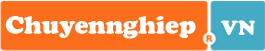 CỘNG HOÀ XÃ HỘI CHỦ NGHĨA VIỆT NAM
Độc lập - Tự do - Hạnh phúc
---------------Người đại diện pháp luật của Nhà đăng ký(ký tên, đóng dấu)